IEEE P802.11
Wireless LANsCID 65, 119, 123, 124, 136, 193, 194, 477, and 550Propose: TGbf editor: please modify the following Figure 9-1002aw in D0.1  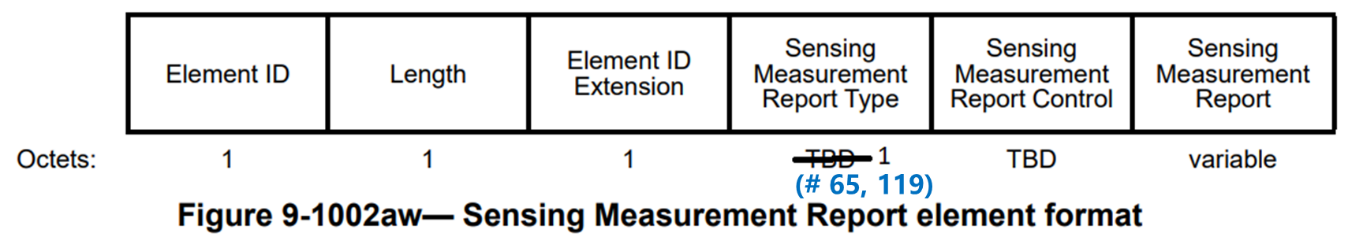 TGbf editor: please modify the senstence between P70L12 and P70L13 in D0.1 as follows The Sensing Sounding Trigger frame shall allocate uplink the spatial resources for one or more STA’s R2I NDP transmissions covering the full bandwidth. (#136, #194, #477)References:[1] 802.11bf D0.1 [CR for CC40 Instance TTT][CR for CC40 Instance TTT][CR for CC40 Instance TTT][CR for CC40 Instance TTT][CR for CC40 Instance TTT]Date:  2022-06-12Date:  2022-06-12Date:  2022-06-12Date:  2022-06-12Date:  2022-06-12Author(s):Author(s):Author(s):Author(s):Author(s):NameAffiliationAddressPhoneemailJunghoon SuhHuaweijunghoon.suh@huawei.comStephen McCannHuaweistephen.mccann@huawei.comCIDPageClauseCommentProposed ChangeResolution6534.159.4.2.318The length of field "Sensing Measurement Report Type" shall be 1 octetLength shall be 1 octet based on Table 9-401sAccepted11934.159.4.2.318Why is the length of the "Sensing Measurement Report Type" subfield TBD? Table 9-491s appears to show 256 possible values (1 byte).See commentRevisedChange the Length to 1 octet based on Table 9-401sNote to editor: Please incorporate the changes in https://mentor.ieee.org/802.11/dcn/22/11-22-1224-00-00bf-cr-for-cc40-instance.docx 12369.5211.21.18.6.2"sends NDP to one or more STAs to perform sensing measurement.". NDP does not have address.Replace with e.g. "sends an NDP to allow one or more STAs to perform sensing measurement."Accepted12469.5211.21.18.6.2There appears to be quite a bit of overlap between the first and second paragraphs of 11.21.18.6.2.Clean up description in first and second paragraphs.RejectedThe second paragraph is necessary to distinguish the NDPA Sounding phase from the Trigger Frame Sounding phase. 13631.12 (?)70.1211.21.18.6.3In the TF sounding phase, it is stated that "The Sensing Sounding Trigger frame shall allocate uplink resources for one or more STA's R2I NDP transmission covering the full bandwidth. ..."    It is not clear if the uplink resource covering the entire bandwidth is allocated to one and only one STA or one or more STAs as stated in the sentence. It reads as if the uplink resource can be assigned to many STAs which would mean that partial bandwidth sensing is supported,Either we state that partial bandwidth is not supported in 11bf and cleanup this sentence to explicitly state this, or we may have more discussion on whether the TGbf group should consider this feature (partial bandwidth sensing)Revised“The Sensing Sounding Trigger frame shall allocate uplink resources for one or more STA’s R2I NDP transmission covering the full bandwidth.” can be revised to “The Sensing Sounding Trigger frame shall allocate the spatial resources for one or more STA’s R2I NDP transmission covering the full bandwidth.”Note to editor: Please incorporate the changes in https://mentor.ieee.org/802.11/dcn/22/11-22-1224-00-00bf-cr-for-cc40-instance.docx19369.5211.21.18.6.2Since we do not have OFDMA NDP defined so I2R NDP can only be multiplexed in the spatial domain. We need to specify this point in the spec so that people do not get confused.Specify that I2R NDP can only be multiplexed in the spatial domain.RejectedThe I2R NDP is not multiplexed either in spatial domain or in the freq. domain. It is broadcast when it is transmitted to the multiple STAs. 19470.0311.21.18.6.3Since we do not have OFDMA NDP defined so R2I NDP can only be multiplexed in the spatial domain. We need to specify this point in the spec so that people do not get confused.Specify that R2I NDP can only be multiplexed in the spatial domain.Revised“The Sensing Sounding Trigger frame shall allocate uplink resources for one or more STA’s R2I NDP transmission covering the full bandwidth.” can be revised to “The Sensing Sounding Trigger frame shall allocate the spatial resources for one or more STA’s R2I NDP transmission covering the full bandwidth.”Note to editor: Please incorporate the changes in https://mentor.ieee.org/802.11/dcn/22/11-22-1224-00-00bf-cr-for-cc40-instance.docx47770.1211.21.18.6.3"The Sensing Sounding Trigger frame shallallocate uplink resources for one or more STA's R2I NDP transmission covering the full bandwidth""The Sensing Sounding Trigger frame shallallocate uplink spatial resources for one or more STA's R2I NDP transmission covering the full bandwidth"RevisedNote to editor: Please incorporate the changes in https://mentor.ieee.org/802.11/dcn/22/11-22-1224-00-00bf-cr-for-cc40-instance.docx55070.1311.21.18.6.3The PPDU solicited by the trigger frame can be transmitted by using the partial BW in the current 11spec. So, It is not clear the meaning of the full bandwidth in this text. Clarify it.As in comment.RejectedWe need to have further discussion on this topic, since the Ranging based NDPA/NDP does not support the partial BW CSI report whereas the 11be supports this. However, let me reject it for now until we reach consensus on this topic.